Футболки "Evolution" женскиеФутболки "Evolution" женскиеФутболки "Evolution" женскиеФутболки "Evolution" женскиеФутболки "Evolution" женскиеФутболки "Evolution" женскиеФутболки "Evolution" женскиеФутболки "Evolution" женскиеФутболки "Evolution" женскиеФутболки "Evolution" женскиеФутболки "Evolution" женские№Размер3XS(40)2XS(42)XS(44)S(46)M(48)L(50)XL(52)2XL(54)3XL(56)4XL(58)5XL(60)1Ширина изделия по пройме, см3637,54041,54345,54750515356,52Длина изделия, см59,5596262,86665,566,368,36969,569,53Ростовка, см158158164164164170170176176176176Футболки "Evolution" детская с 22 по 38Футболки "Evolution" детская с 22 по 38Футболки "Evolution" детская с 22 по 38Футболки "Evolution" детская с 22 по 38Футболки "Evolution" детская с 22 по 38Футболки "Evolution" детская с 22 по 38Футболки "Evolution" детская с 22 по 38Футболки "Evolution" детская с 22 по 38Футболки "Evolution" детская с 22 по 38№Размер2224262830323436381Ширина изделия по пройме, см2527,529,531,533,335,537,538,5392Длина изделия, см3537,539,544,346,5515355563Ростовка, см9298104116128140146152160Футболки "Evolution"мужские  3XS - 2XLФутболки "Evolution"мужские  3XS - 2XLФутболки "Evolution"мужские  3XS - 2XLФутболки "Evolution"мужские  3XS - 2XLФутболки "Evolution"мужские  3XS - 2XLФутболки "Evolution"мужские  3XS - 2XLФутболки "Evolution"мужские  3XS - 2XLФутболки "Evolution"мужские  3XS - 2XLФутболки "Evolution"мужские  3XS - 2XLФутболки "Evolution"мужские  3XS - 2XL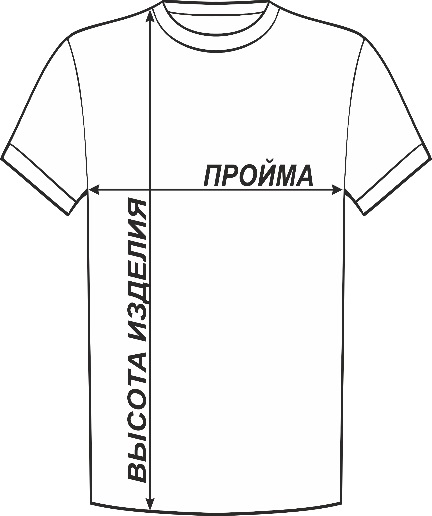 №Размер3XS(40)2XS(42)XS(44)S(46)M(48)L(50)XL(52)2XL(54)1Ширина изделия по пройме, см4445484950,5535557,32Длина изделия, см6063,86767,86770,571,573,73Ростовка, см164170176176176182182188Футболки "Evolution"мужские  3XL - 10XLФутболки "Evolution"мужские  3XL - 10XLФутболки "Evolution"мужские  3XL - 10XLФутболки "Evolution"мужские  3XL - 10XLФутболки "Evolution"мужские  3XL - 10XLФутболки "Evolution"мужские  3XL - 10XLФутболки "Evolution"мужские  3XL - 10XLФутболки "Evolution"мужские  3XL - 10XLФутболки "Evolution"мужские  3XL - 10XLФутболки "Evolution"мужские  3XL - 10XL№Размер3XL(56)4XL(58)5XL(60)6XL(62)7XL(64)8XL(66)9XL(68)10XL(70)1Ширина изделия по пройме, см58,561,56264,56669,570,5732Длина изделия, см7575,376,376,57677,578,580,53Ростовка, см188188188188188188188188